Filologia AngielskaProgram studiów dla cyklu kształcenia 2018-2020Studia drugiego stopnia stacjonarne Wydział Nauk Humanistycznych Filologia Angielska profil ogólnoakademicki poziom studiów: studia II stopnia studia stacjonarne  studia trwają 4 semestry liczba punktów ECTS konieczna do uzyskania kwalifikacji: 120Studia kończą się obroną pracy magisterskiej.Moduły obowiązkowe: 1, 2, 3, 4, 5 (Językoznawstwo) lub 6 (Literatura/kultura/media).Specjalizacje do wyboru: moduł 7 (przygotowanie do wykonywania zawodu nauczyciela) lub 8 (przygotowanie do wykonywania zawodu tłumacza)Program studiów oparty na efektach kształcenia zatwierdzonych uchwałą Senatu z dn. 28.01.2016 r. 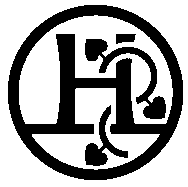 Katolicki Uniwersytet Lubelski Jana Pawła IIWydział Nauk Humanistycznych Instytut Filologii AngielskiejAl. Racławickie 14, 20-950 Lublintel.: +48 81 4453942, fax: +48 81 4453943email: ifa@kul.plKatolicki Uniwersytet Lubelski Jana Pawła IIWydział Nauk Humanistycznych Instytut Filologii AngielskiejAl. Racławickie 14, 20-950 Lublintel.: +48 81 4453942, fax: +48 81 4453943email: ifa@kul.plKatolicki Uniwersytet Lubelski Jana Pawła IIWydział Nauk Humanistycznych Instytut Filologii AngielskiejAl. Racławickie 14, 20-950 Lublintel.: +48 81 4453942, fax: +48 81 4453943email: ifa@kul.plNazwa przedmiotu lub grupy przedmiotówLiczba godzinLiczba punktów ECTSSuma punktów ECTS dla modułuOdniesienie do symbolu kierunkowego efektu kształceniaModuł 1 – [Przedmioty ogólnouniwersyteckie i misyjne]Moduł 1 – [Przedmioty ogólnouniwersyteckie i misyjne]Moduł 1 – [Przedmioty ogólnouniwersyteckie i misyjne]Moduł 1 – [Przedmioty ogólnouniwersyteckie i misyjne]Moduł 1 – [Przedmioty ogólnouniwersyteckie i misyjne]Biblia – istota i rola w kulturze 3024Katolicka nauka społeczna i myśl Jana Pawła II 3024Moduł 2 – [Praktyczna nauka języka angielskiego]Moduł 2 – [Praktyczna nauka języka angielskiego]Moduł 2 – [Praktyczna nauka języka angielskiego]Moduł 2 – [Praktyczna nauka języka angielskiego]Moduł 2 – [Praktyczna nauka języka angielskiego]Praktyczna nauka języka angielskiego901116K_W08,K_W09K_W10,K_W11K_W12,K_W13K_W14,K_W15K_W16,K_W17K_W18, K_U03, K_U4, K_U10K_U11,K_U12K_U13,K_U14K_U15,K_K03K_K04,K_K05Praktyczna nauka języka angielskiego: języki specjalistyczne60516K_W08,K_W09K_W10,K_W11K_W12,K_W13K_W14,K_W15K_W16,K_W17K_W18, K_U03, K_U4, K_U10K_U11,K_U12K_U13,K_U14K_U15,K_K03K_K04,K_K05Moduł 3 – [Kulturoznawstwo] – jeden kurs do wyboruModuł 3 – [Kulturoznawstwo] – jeden kurs do wyboruModuł 3 – [Kulturoznawstwo] – jeden kurs do wyboruModuł 3 – [Kulturoznawstwo] – jeden kurs do wyboruModuł 3 – [Kulturoznawstwo] – jeden kurs do wyboruKulturoznawstwo celtycko-amerykańskie lub Kulturoznawstwo celtycko-brytyjskie lub Kulturoznawstwo brytyjsko-amerykańskie6044K_W18,K_U10K_U11,K_U12K_U13,K_U14K_U15,K_K03K_K04Moduł 4 – [Seminarium magisterskie] – 1 do wyboruModuł 4 – [Seminarium magisterskie] – 1 do wyboruModuł 4 – [Seminarium magisterskie] – 1 do wyboruModuł 4 – [Seminarium magisterskie] – 1 do wyboruModuł 4 – [Seminarium magisterskie] – 1 do wyboruSeminaria magisterskie (do wyboru: literaturoznawcze, kulturoznawcze językoznawcze, metodyczne, translatoryczne)1204646K_W01,K_W02K_W03,K_W04K_W05,K_W06K_U13,K_U14K_U15,K_U16K_U17,K_U18K_U19,K_U20K_U21,K_U22K_K01,K_K02K_K03,K_K04K_K05Moduł 5 – [Językoznawstwo] – do wyboru (moduł 5 lub 6)Moduł 5 – [Językoznawstwo] – do wyboru (moduł 5 lub 6)Moduł 5 – [Językoznawstwo] – do wyboru (moduł 5 lub 6)Moduł 5 – [Językoznawstwo] – do wyboru (moduł 5 lub 6)Moduł 5 – [Językoznawstwo] – do wyboru (moduł 5 lub 6)Moduł 5a – Komponent przedmiotów obowiązkowychModuł 5a – Komponent przedmiotów obowiązkowychModuł 5a – Komponent przedmiotów obowiązkowychModuł 5a – Komponent przedmiotów obowiązkowychModuł 5a – Komponent przedmiotów obowiązkowychFonologia30315K_W01,K_W02K_W03,K_W04K_W05,K_W06K_W07,K_W08K_W09,K_W10K_W11,K_W12K_W13,K_U01K_U02,K_U03K_U04,K_U05 K_K01,K_K02K_K03Składnia30315K_W01,K_W02K_W03,K_W04K_W05,K_W06K_W07,K_W08K_W09,K_W10K_W11,K_W12K_W13,K_U01K_U02,K_U03K_U04,K_U05 K_K01,K_K02K_K03Morfologia 30315K_W01,K_W02K_W03,K_W04K_W05,K_W06K_W07,K_W08K_W09,K_W10K_W11,K_W12K_W13,K_U01K_U02,K_U03K_U04,K_U05 K_K01,K_K02K_K03Językoznawstwo historyczne30315K_W01,K_W02K_W03,K_W04K_W05,K_W06K_W07,K_W08K_W09,K_W10K_W11,K_W12K_W13,K_U01K_U02,K_U03K_U04,K_U05 K_K01,K_K02K_K03Językoznawstwo stosowane w teorii i praktyce 30315K_W01,K_W02K_W03,K_W04K_W05,K_W06K_W07,K_W08K_W09,K_W10K_W11,K_W12K_W13,K_U01K_U02,K_U03K_U04,K_U05 K_K01,K_K02K_K03Moduł 5b – Komponent przedmiotów do wyboru  – 5 przedmiotów z oferowanej listy Moduł 5b – Komponent przedmiotów do wyboru  – 5 przedmiotów z oferowanej listy Moduł 5b – Komponent przedmiotów do wyboru  – 5 przedmiotów z oferowanej listy Moduł 5b – Komponent przedmiotów do wyboru  – 5 przedmiotów z oferowanej listy Moduł 5b – Komponent przedmiotów do wyboru  – 5 przedmiotów z oferowanej listy Nowe trendy w składni generatywnej301010K_W15,K_W16K_W17,K_W18K_W19,K_W20K_U02,K_U03K_U04,K_U05K_U06,K_U07K_U08,K_U09K_K04,K_K05K_K06,K_K07K_K08Współczesne teorie i najnowsze trendy w morfologii301010K_W15,K_W16K_W17,K_W18K_W19,K_W20K_U02,K_U03K_U04,K_U05K_U06,K_U07K_U08,K_U09K_K04,K_K05K_K06,K_K07K_K08Fonologia XXI wieku301010K_W15,K_W16K_W17,K_W18K_W19,K_W20K_U02,K_U03K_U04,K_U05K_U06,K_U07K_U08,K_U09K_K04,K_K05K_K06,K_K07K_K08Typologia językowa301010K_W15,K_W16K_W17,K_W18K_W19,K_W20K_U02,K_U03K_U04,K_U05K_U06,K_U07K_U08,K_U09K_K04,K_K05K_K06,K_K07K_K08Narzędzia cyfrowe w językoznawstwie301010K_W15,K_W16K_W17,K_W18K_W19,K_W20K_U02,K_U03K_U04,K_U05K_U06,K_U07K_U08,K_U09K_K04,K_K05K_K06,K_K07K_K08Wybrane zagadnienia językoznawstwa angielskiego 301010K_W15,K_W16K_W17,K_W18K_W19,K_W20K_U02,K_U03K_U04,K_U05K_U06,K_U07K_U08,K_U09K_K04,K_K05K_K06,K_K07K_K08Fonetyka akustyczna301010K_W15,K_W16K_W17,K_W18K_W19,K_W20K_U02,K_U03K_U04,K_U05K_U06,K_U07K_U08,K_U09K_K04,K_K05K_K06,K_K07K_K08Multilingwizm i multikulturowość średniowiecznej Anglii301010K_W15,K_W16K_W17,K_W18K_W19,K_W20K_U02,K_U03K_U04,K_U05K_U06,K_U07K_U08,K_U09K_K04,K_K05K_K06,K_K07K_K08Moduł 6 – [Literatura/kultura/media] – do wyboru (moduł 5 lub 6)Moduł 6 – [Literatura/kultura/media] – do wyboru (moduł 5 lub 6)Moduł 6 – [Literatura/kultura/media] – do wyboru (moduł 5 lub 6)Moduł 6 – [Literatura/kultura/media] – do wyboru (moduł 5 lub 6)Moduł 6 – [Literatura/kultura/media] – do wyboru (moduł 5 lub 6)Moduł 6a – Komponent przedmiotów obowiązkowychModuł 6a – Komponent przedmiotów obowiązkowychModuł 6a – Komponent przedmiotów obowiązkowychModuł 6a – Komponent przedmiotów obowiązkowychModuł 6a – Komponent przedmiotów obowiązkowychLiteratura amerykańska30315K_W01,K_W02K_W03,K_W04K_W05,K_W06K_W07,K_W08K_W09,K_W10K_W11,K_W12K_W13,K_U01K_U02,K_U03K_U04,K_U05 K_K01,K_K02K_K03Literatura angielska30315K_W01,K_W02K_W03,K_W04K_W05,K_W06K_W07,K_W08K_W09,K_W10K_W11,K_W12K_W13,K_U01K_U02,K_U03K_U04,K_U05 K_K01,K_K02K_K03Wybrane zagadnienia kulturoznawstwa angielskiego obszaru językowego30315K_W01,K_W02K_W03,K_W04K_W05,K_W06K_W07,K_W08K_W09,K_W10K_W11,K_W12K_W13,K_U01K_U02,K_U03K_U04,K_U05 K_K01,K_K02K_K03Media w kulturze angloamerykańskiej30315K_W01,K_W02K_W03,K_W04K_W05,K_W06K_W07,K_W08K_W09,K_W10K_W11,K_W12K_W13,K_U01K_U02,K_U03K_U04,K_U05 K_K01,K_K02K_K03Literatura anglojęzyczna a nowe zjawiska w kulturze współczesnej30315K_W01,K_W02K_W03,K_W04K_W05,K_W06K_W07,K_W08K_W09,K_W10K_W11,K_W12K_W13,K_U01K_U02,K_U03K_U04,K_U05 K_K01,K_K02K_K03Moduł 6b – Komponent przedmiotów do wyboru – 5 przedmiotów z oferowanej listy Moduł 6b – Komponent przedmiotów do wyboru – 5 przedmiotów z oferowanej listy Moduł 6b – Komponent przedmiotów do wyboru – 5 przedmiotów z oferowanej listy Moduł 6b – Komponent przedmiotów do wyboru – 5 przedmiotów z oferowanej listy Moduł 6b – Komponent przedmiotów do wyboru – 5 przedmiotów z oferowanej listy Teoria literatury301010K_W15,K_W16K_W17,K_W18K_W19,K_W20K_U02,K_U03K_U04,K_U05K_U06,K_U07K_U08,K_U09K_K04,K_K05K_K06,K_K07K_K08Teksty kultury amerykańskiej301010K_W15,K_W16K_W17,K_W18K_W19,K_W20K_U02,K_U03K_U04,K_U05K_U06,K_U07K_U08,K_U09K_K04,K_K05K_K06,K_K07K_K08Wybrane zagadnienia literaturoznawstwa angielskiego 301010K_W15,K_W16K_W17,K_W18K_W19,K_W20K_U02,K_U03K_U04,K_U05K_U06,K_U07K_U08,K_U09K_K04,K_K05K_K06,K_K07K_K08Literatura anglo-irlandzka/walijska301010K_W15,K_W16K_W17,K_W18K_W19,K_W20K_U02,K_U03K_U04,K_U05K_U06,K_U07K_U08,K_U09K_K04,K_K05K_K06,K_K07K_K08Współczesne trendy w lit. anglojęzycznej301010K_W15,K_W16K_W17,K_W18K_W19,K_W20K_U02,K_U03K_U04,K_U05K_U06,K_U07K_U08,K_U09K_K04,K_K05K_K06,K_K07K_K08Literatura a film301010K_W15,K_W16K_W17,K_W18K_W19,K_W20K_U02,K_U03K_U04,K_U05K_U06,K_U07K_U08,K_U09K_K04,K_K05K_K06,K_K07K_K08Wybrane aspekty literatury amerykańskiej301010K_W15,K_W16K_W17,K_W18K_W19,K_W20K_U02,K_U03K_U04,K_U05K_U06,K_U07K_U08,K_U09K_K04,K_K05K_K06,K_K07K_K08Medialne poszukiwania literatury 301010K_W15,K_W16K_W17,K_W18K_W19,K_W20K_U02,K_U03K_U04,K_U05K_U06,K_U07K_U08,K_U09K_K04,K_K05K_K06,K_K07K_K08Moduł 7 – specjalizacja - przygotowanie do wykonywania zawodu nauczyciela – do wyboru (moduł 7 lub 8)Moduł 7 – specjalizacja - przygotowanie do wykonywania zawodu nauczyciela – do wyboru (moduł 7 lub 8)Moduł 7 – specjalizacja - przygotowanie do wykonywania zawodu nauczyciela – do wyboru (moduł 7 lub 8)Moduł 7 – specjalizacja - przygotowanie do wykonywania zawodu nauczyciela – do wyboru (moduł 7 lub 8)Moduł 7 – specjalizacja - przygotowanie do wykonywania zawodu nauczyciela – do wyboru (moduł 7 lub 8)Psychologia ogólna30225K_W05,K_W06K_U13,K_U14K_U15,K_U16K_U17,K_U18K_U19,K_U20K_U21,K_U22K_K01,K_K02K_K03,K_K04Pedagogika ogólna30225K_W05,K_W06K_U13,K_U14K_U15,K_U16K_U17,K_U18K_U19,K_U20K_U21,K_U22K_K01,K_K02K_K03,K_K04Psychologia rozwojowa i wychowawcza młodzieży30125K_W05,K_W06K_U13,K_U14K_U15,K_U16K_U17,K_U18K_U19,K_U20K_U21,K_U22K_K01,K_K02K_K03,K_K04Wybrane problemy edukacyjne młodzieży30125K_W05,K_W06K_U13,K_U14K_U15,K_U16K_U17,K_U18K_U19,K_U20K_U21,K_U22K_K01,K_K02K_K03,K_K04Warsztat pracy nauczyciela w warunkach edukacji włączającej30425K_W05,K_W06K_U13,K_U14K_U15,K_U16K_U17,K_U18K_U19,K_U20K_U21,K_U22K_K01,K_K02K_K03,K_K04Podstawy dydaktyki30225K_W05,K_W06K_U13,K_U14K_U15,K_U16K_U17,K_U18K_U19,K_U20K_U21,K_U22K_K01,K_K02K_K03,K_K04Dydaktyka języka angielskiego90625K_W05,K_W06K_U13,K_U14K_U15,K_U16K_U17,K_U18K_U19,K_U20K_U21,K_U22K_K01,K_K02K_K03,K_K04Praktyka ciągła i śródroczna150725K_W05,K_W06K_U13,K_U14K_U15,K_U16K_U17,K_U18K_U19,K_U20K_U21,K_U22K_K01,K_K02K_K03,K_K04Moduł 8 – specjalizacja - przygotowanie do wykonywania zawodu tłumacza – do wyboru (moduł 7 lub 8)Moduł 8 – specjalizacja - przygotowanie do wykonywania zawodu tłumacza – do wyboru (moduł 7 lub 8)Moduł 8 – specjalizacja - przygotowanie do wykonywania zawodu tłumacza – do wyboru (moduł 7 lub 8)Moduł 8 – specjalizacja - przygotowanie do wykonywania zawodu tłumacza – do wyboru (moduł 7 lub 8)Moduł 8 – specjalizacja - przygotowanie do wykonywania zawodu tłumacza – do wyboru (moduł 7 lub 8)Funkcjonalna gramatyka kontrastywna30225K_W05,K_W06K_U13,K_U14K_U15,K_U16K_U17,K_U18K_U19,K_U20K_U21,K_U22K_K01,K_K02K_K03,K_K04Media jako kontekst i narzędzie komunikacji30225K_W05,K_W06K_U13,K_U14K_U15,K_U16K_U17,K_U18K_U19,K_U20K_U21,K_U22K_K01,K_K02K_K03,K_K04Tłumaczenia literackie30325K_W05,K_W06K_U13,K_U14K_U15,K_U16K_U17,K_U18K_U19,K_U20K_U21,K_U22K_K01,K_K02K_K03,K_K04Zarządzanie informacją i terminologią30125K_W05,K_W06K_U13,K_U14K_U15,K_U16K_U17,K_U18K_U19,K_U20K_U21,K_U22K_K01,K_K02K_K03,K_K04Tłumaczenie specjalistyczne: zarządzanie, marketing, prawo w biznesie30225K_W05,K_W06K_U13,K_U14K_U15,K_U16K_U17,K_U18K_U19,K_U20K_U21,K_U22K_K01,K_K02K_K03,K_K04Tłumaczenie specjalistyczne: technika i technologie, medycyna, humanistyka30225K_W05,K_W06K_U13,K_U14K_U15,K_U16K_U17,K_U18K_U19,K_U20K_U21,K_U22K_K01,K_K02K_K03,K_K04Tłumaczenie audiowizualne i medialne30225K_W05,K_W06K_U13,K_U14K_U15,K_U16K_U17,K_U18K_U19,K_U20K_U21,K_U22K_K01,K_K02K_K03,K_K04Tłumaczenie ustne: podstawy warsztatu30425K_W05,K_W06K_U13,K_U14K_U15,K_U16K_U17,K_U18K_U19,K_U20K_U21,K_U22K_K01,K_K02K_K03,K_K04Tłumaczenie ustne w zakresie wybranych dziedzin komunikacji specjalistycznej30425K_W05,K_W06K_U13,K_U14K_U15,K_U16K_U17,K_U18K_U19,K_U20K_U21,K_U22K_K01,K_K02K_K03,K_K04Praktyka zawodowa30325K_W05,K_W06K_U13,K_U14K_U15,K_U16K_U17,K_U18K_U19,K_U20K_U21,K_U22K_K01,K_K02K_K03,K_K04